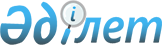 On professional qualifications
					
			
			
			Unofficial translation
		
					The Law of the Republic of Kazakhstan dated July 4, 2023 No. 14-VIII.
      Unofficial translation
      This Law regulates public relations in the field of recognition of professional qualifications within the framework of the National qualifications system. Chapter 1. BASIC PROVISIONSArticle 1. Basic concepts used in this Law
      The following basic concepts are used in this Law:
      1) qualification program – a set of measures used to assess the compliance of a candidate applying for recognition of professional qualifications with the requirements of professional standards, and in their absence – qualification requirements for the application of knowledge, skills and abilities in certain working conditions using certain equipment, methodology and (or) tools;
      2) knowledge – the studied and assimilated information necessary to perform actions within the framework of a professional task;
      3) skill – the ability to apply knowledge and skills that allows to perform a professional task entirely;
      4) informal education – a type of education received in the course of daily activities outside educational organizations and organizations providing educational services, and not accompanied by the issuance of a document confirming the results of training;
      5) profession – a type of activity carried out by an individual and requiring certain qualifications to perform it;
      6) register of professions – a systematized summary of information in electronic form on professions for which recognition of professional qualifications is carried out;
      7) a candidate applying for recognition of professional qualifications (hereinafter referred to as a candidate) is an individual who applied voluntarily, independently or at the recommendation of an employer for recognition of his professional qualifications;
      8) professional qualification – the degree of professional training that characterizes the mastering of competencies required to perform labor functions in the profession;
      9) recognition of professional qualifications – the procedure for evaluating and deciding on the candidate's compliance with the requirements of professional standards, and in their absence – qualification requirements;
      10) the center for recognition of professional qualifications (hereinafter referred to as the recognition center) - a legal entity accredited in accordance with the procedure established by the legislation of the Republic of Kazakhstan, performing the function of recognition of professional qualifications;
      11) a one–time voucher for recognition of professional qualifications (hereinafter referred to as a one–time voucher) - an electronic document submitted to registered unemployed persons and certifying their right to undergo the procedure for recognition of professional qualifications in a profession included in the register of professions, free of charge;
      12) the authorized body in the field of recognition of professional qualifications (hereinafter referred to as the authorized body) - the central executive body that carries out management, as well as inter–sectoral coordination on the recognition of professional qualifications within the limits provided for by the legislation of the Republic of Kazakhstan;
      13) professional qualification recognition document – a document certifying the compliance of the candidate's professional qualifications with the requirements for the performance of labor functions in a particular profession;
      14) professional standard – a written official document that establishes general requirements for knowledge, skills, work experience, taking into account formal and (or) informal, and (or) informal education, the level of qualification and competence, content, quality and working conditions in a specific field of professional activity;
      15) the National classifier of occupations of the Republic of Kazakhstan - a standardization document reflecting the names of occupations used in the territory of the Republic of Kazakhstan and classifying them by the level and specialization of skills in accordance with the type of work performed;
      16) competence – the ability to apply skills that allow to perform one or more professional tasks that make up the labor function;
      17) skill – the ability to physically and (or) mentally perform individual single actions within the framework of a professional task;
      18) an applicant - a legal entity that has applied for accreditation to carry out activities for recognition of professional qualifications;
      19) sectoral state bodies – state bodies exercising management in the relevant field (branch) of public administration;
      20) the National qualifications system - a set of legal and institutional instruments and mechanisms for regulating and coordinating the demand for qualifications from the labor market and the supply of qualifications from the education system, including informal one; 
      21) non–formal education - a type of education planned, organized and carried out by organizations that provide educational services provided without taking into account the place, timing and form of training, and accompanied by the issuance of a document confirming the results of training.Article 2. Legislation of the Republic of Kazakhstan in the field of recognition of professional qualifications
      1. The legislation of the Republic of Kazakhstan in the field of recognition of professional qualifications is based on the Constitution of the Republic of Kazakhstan, consists of this Law and other regulatory legal acts of the Republic of Kazakhstan.
      2. International treaties ratified by the Republic of Kazakhstan shall have priority over this Law. The procedure and conditions for the operation on the territory of the Republic of Kazakhstan of international treaties to which the Republic of Kazakhstan is a party are determined by the legislation of the Republic of Kazakhstan.
      3. This Law does not apply to:
      1) civil servants, including those undergoing law enforcement service, service in special state bodies, military personnel;
      2) employees of the National Bank of the Republic of Kazakhstan and its departments, the authorized body for regulation, control and supervision of the financial market and financial organizations;
      3) judges;
      4) deputies of the Parliament of the Republic of Kazakhstan, deputies of maslikhats.
      4. Foreigners and stateless persons have the right to undergo the procedure of recognition of professional qualifications in accordance with this Law, unless otherwise provided by the Constitution, laws of the Republic of Kazakhstan and international treaties.Article 3. Principles of regulation of public relations in the field of recognition of professional qualifications
      Regulation of public relations in the field of recognition of professional qualifications is based on the principles of:
      1) accessibility of information – open access to information about the procedure for passing the recognition of professional qualifications;
      2) transparency and objectivity – ensuring the respect of the rights of candidates in the recognition of professional qualifications;
      3) independence – autonomy of recognition centers from educational organizations.Article 4. Participants of the National qualifications system
      The participants of the National qualifications system are: 
      1) the Government of the Republic of Kazakhstan;
      2) the authorized body;
      3) sectoral state bodies;
      4) the National council for professional qualifications;
      5) the National Chamber of Entrepreneurs of the Republic of Kazakhstan;
      6) accreditation body;
      7) the National body for professional qualifications;
      8) industry councils on professional qualifications;
      9) employers;
      10) candidates;
      11) recognition centers.Article 5. Basic tools of the National qualifications system
      1. The basic tools of the National qualifications system define the basis for the formation of professional qualifications.
      2. The basic tools of the National qualifications system are: 
      1) national qualifications framework;
      2) industry qualifications framework;
      3) professional standards and qualification requirements;
      4) the register of professions.
      3. The national qualifications framework consists of a description for each qualification level of the general characteristics of professional activity and the level of education.
      The development and (or) updating of the national qualifications framework is carried out by the authorized body together with the authorized bodies in the field of education, science and higher education.
      4. The industry qualifications framework is developed on the basis of the National classifier of occupations of the Republic of Kazakhstan, the national qualifications framework and classifies the requirements for the qualification of a specialist by levels depending on the complexity of the work performed and the nature of the knowledge used, skills and competencies used in the industry.
      The development and (or) updating of the sectoral qualifications framework is carried out by the sectoral state bodies in accordance with the procedure determined by the authorized body. The industry qualifications framework is approved by the industry councils on professional qualifications.
      5. The development and (or) updating of professional standards are carried out by sectoral state bodies on the basis of the National classifier of occupations of the Republic of Kazakhstan, the sectoral qualifications framework in the manner determined by the authorized body.
      The approval of professional standards is carried out by sectoral state bodies in coordination with the sectoral council on professional qualifications and the authorized body, taking into account the conclusion of the National Chamber of Entrepreneurs of the Republic of Kazakhstan, which is advisory in nature.
      The list of approved professional standards is maintained by the authorized body on the digital platform of the National qualifications system.
      Financing of the development of professional standards for professions, the recognition of professional qualifications for which it is carried out in accordance with the procedure established by this Law, is carried out at the expense of budgetary funds based on the recommendations of the National council on professional qualifications. 
      Associations (associations, unions) of employers, in coordination with the sectoral state bodies, may, at their own expense, prepare a draft professional standard and send it for consideration to the sectoral state body.
      Educational programs of technical and vocational, post-secondary, higher and postgraduate education, retraining and advanced training should be focused on learning outcomes and take into account the requirements of relevant professional standards as part of the comprehensive development of the National qualifications system.
      6. Professions for which professional qualifications are recognized are included in the register of professions on the basis of recommendations of the National council on professional qualifications in the manner determined by the authorized body.
      The formation, updating and maintenance of the register of professions are carried out by the authorized body on the digital platform of the National qualifications system in accordance with the procedure determined by it.Article 6. Digital platform of the National qualifications system
      1. The digital platform of the National qualifications system is an information system containing:
      1) national and sectoral qualifications frameworks;
      2) the National classifier of occupations of the Republic of Kazakhstan;
      3) approved professional standards;
      4) register of professions;
      5) list of recognition centers;
      6) a database of individuals who have passed the procedure of recognition of professional qualifications, formed in accordance with the Law of the Republic of Kazakhstan "On personal data and their protection";
      7) register of educational programs implemented by organizations of technical and vocational, post-secondary, higher and (or) postgraduate education;
      8) register of issued and cancelled documents on recognition of professional qualifications;
      9) other information in accordance with the legislation of the Republic of Kazakhstan.
      2. The formation, maintenance and system maintenance of the digital platform of the National qualifications system, integration with other information systems, as well as analysis and processing of data on issues of the National qualifications system is carried out by the authorized body in accordance with the procedure determined by it. Chapter 2. STATE REGULATION AND MANAGEMENT IN THE FIELD OF RECOGNITION OF PROFESSIONAL QUALIFICATIONSArticle 7. Competence of the Government of the Republic of Kazakhstan in the field of recognition of professional qualifications
      The Government of the Republic of Kazakhstan in the field of recognition of professional qualifications:
      1) develops the main directions of the state policy in the field of recognition of professional qualifications;
      2) performs other functions assigned to it by the Constitution of the Republic of Kazakhstan, laws of the Republic of Kazakhstan and acts of the President of the Republic of Kazakhstan.Article 8. Competence of the authorized body in the field of recognition of professional qualifications
      The authorized body in the field of recognition of professional qualifications:
      1) ensures the implementation of the state policy in the field of recognition of professional qualifications;
      2) coordinates the activities of the National body on professional qualifications;
      3) develops and approves legal acts in the field of recognition of professional qualifications;
      4) exercises other powers provided for by this Law, other laws of the Republic of Kazakhstan, acts of the President of the Republic of Kazakhstan and the Government of the Republic of Kazakhstan.Article 9. Competence of sectoral state bodies in the field of recognition of professional qualifications
      Sectoral state bodies in the field of recognition of professional qualifications:
      1) on an annual basis, in coordination with the industry councils on professional qualifications, make recommendations to the authorized body on amendments and additions to the register of professions;
      2) on an annual basis, in coordination with the industry councils on professional qualifications, develop recommendations for development and (or) updating of professional standards and send them to the authorized body;
      3) on an annual basis, in coordination with the local executive bodies of regions, cities of republican significance and the capital, form the need of the labor market for recognition of professional qualifications, taking into account the relevance of professions in the current and future periods in the manner determined by the authorized body;
      4) in coordination with the industry councils on professional qualifications, submit recommendations to the authorized body on the conditions for the recognition of professional qualifications for consideration at a meeting of the National council on professional qualifications;
      5) exercise other powers provided for by this Law, other laws of the Republic of Kazakhstan, acts of the President of the Republic of Kazakhstan and the Government of the Republic of Kazakhstan.Article 10. National council on professional qualifications
      1. In order to develop offers and recommendations, coordination on the development of the National qualifications system, an advisory body - the National council on professional qualifications – is established under the Government of the Republic of Kazakhstan.
      The National council on professional qualifications may include deputies of the Parliament of the Republic of Kazakhstan, representatives of central and local executive bodies, republican associations of trade unions, republican associations (associations, unions) of employers, republican associations for small business, the National Chamber of Entrepreneurs of the Republic of Kazakhstan, the National body on professional qualifications, chairmen of industry councils on professional qualifications and business entities.
      2. The National council on professional qualifications performs the following functions:
      1) develops recommendations to identify priorities for the development of the National qualifications system;
      2) approves the national qualifications framework;
      3) performs other functions in accordance with the legislation of the Republic of Kazakhstan.
      3. Information on the activities of the National council on professional qualifications is posted on the digital platform of the National qualifications system and updated at least once every six months.Article 11. Competence of the National Chamber of Entrepreneurs of the Republic of Kazakhstan in the field of recognition of professional qualifications
      The National Chamber of Entrepreneurs of the Republic of Kazakhstan in the field of recognition of professional qualifications:
      1) issues an opinion on draft professional standards for professions, the recognition of professional qualifications for which it is carried out on a voluntary basis;
      2) maintains a register of accredited recognition centers on the digital platform of the National qualifications system;
      3) monitors the activities of its accredited recognition centers;
      4) submits proposals to the authorized body on improving the National qualifications system;
      5) performs other functions provided for by this Law and other regulatory legal acts of the Republic of Kazakhstan.Article 12. Industry councils on professional qualifications
      In order to coordinate issues on the development of professional qualifications in the relevant industries (spheres), consultative and advisory bodies – industry councils on professional qualifications are established under the sectoral state bodies in the manner determined by the authorized body.
      Sectoral state bodies develop and approve regulations on sectoral councils on professional qualifications on the basis of a standard regulation on sectoral councils on professional qualifications approved by the authorized body.
      The chairman of the industry council on professional qualifications is elected from among its members.Article 13. National body on professional qualifications
      The National body on professional qualifications, which carries out advisory and methodological activities on the issues of the National qualifications system in accordance with this Law and other regulatory legal acts of the Republic of Kazakhstan, is established by the decision of the Government of the Republic of Kazakhstan in the form of a joint-stock company.Article 14. Interaction of associations (associations, unions) of employers with sectoral state bodies on the issues of the National qualifications system
      Associations (associations, unions) of employers interact with sectoral state bodies in accordance with the procedure provided for by this Law and other regulatory legal acts, including through participation in:
      1) development and (or) updating of the industry qualifications framework, professional standards, the register of professions;
      2) the work of the industry councils on professional qualifications, the National council on professional qualifications;
      3) work on development of recommendations for development of the National qualifications system.  Chapter 3. RECOGNITION OF PROFESSIONAL QUALIFICATIONSArticle 15. Procedure and conditions for recognition of professional qualifications
      1. Recognition of professional qualifications is carried out on a mandatory or voluntary basis for professions included in the register of professions.
      2. Recognition of professional qualifications on a voluntary basis is carried out in accordance with this Law.
      3. Candidates undergo the procedure of recognition of professional qualifications in recognition centers in accordance with the procedure determined by the authorized body.
      Recognition of professional qualifications on a voluntary basis is carried out at the expense of the candidate or other means not prohibited by the laws of the Republic of Kazakhstan, or at the expense of the employer in accordance with the procedure established by the labor legislation of the Republic of Kazakhstan.
      4. In order to ensure uniform requirements for the procedure for the recognition of professional qualifications, the recognition centers approve qualification programs.
      Qualification programs are developed on the basis of the requirements of the relevant professional standards, and in their absence, the qualification requirements established in accordance with the Labor Code of the Republic of Kazakhstan are used.
      5. Recognition of professional qualifications on a mandatory basis is carried out in accordance with other laws of the Republic of Kazakhstan in the event that in respect of persons applying for a certain type of activity, the specified laws establish regulatory features that are a prerequisite for the exercise of professional activity.
      Note. Recognition of professional qualifications on a mandatory basis is carried out by licensing, attestation, certification, notification of the beginning of the activity of individuals, testing, conducting qualification examinations and other methods established by the laws of the Republic of Kazakhstan.
      6. Information on the procedure for recognizing professional qualifications for professions included in the register of professions is posted on the Internet resources of recognition centers, the digital platform of the National qualifications system.Article 16. Candidates' rights
      Candidates have the right to:
      1) receive complete and reliable information on the procedure for recognition of professional qualifications in an accessible form from sectoral state bodies, recognition centers;
      2) pass the procedure of recognition of professional qualifications in accordance with the qualification program;
      3) apply to the court with a claim for protection of violated rights, freedoms and legitimate interests in the field of recognition of professional qualifications.Article 17. Recognition center
      1. Recognition centers include legal entities that have been accredited in accordance with the procedure established by this Law or the legislation of the Republic of Kazakhstan on accreditation in the field of conformity assessment.
      Accreditation of recognition centers in accordance with the legislation of the Republic of Kazakhstan on accreditation in the field of conformity assessment is carried out by the accreditation body.
      2. Recognition center is obliged to: 
      1) register on the digital platform of the National qualifications system and publish information about its structure and activities, the cost of services for the recognition of professional qualifications;
      2) ensure that candidates are provided with information on the procedure for the recognition of professional qualifications, a list of documents required for the recognition of professional qualifications, including by posting them on their Internet resources, including the terms and conditions for conducting and (or) retaking the exam or exams;
      3) comply with the requirements established by the legislation of the Republic of Kazakhstan in the field of occupational health and safety, fire and industrial safety, sanitary and hygienic standards in the process of recognition of professional qualifications and respond immediately if these requirements are violated;
      4) develop and approve qualification programs in accordance with the procedure determined by the authorized body;
      5) provide information on the results of the candidates passing the procedure for the recognition of professional qualifications on the digital platform of the National qualifications system in accordance with the legislation of the Republic of Kazakhstan on personal data and their protection, as well as the rules for the formation and maintenance of the digital platform of the National qualifications system; 
      6) observe the procedure for considering applications for appeal on the recognition of professional qualifications;
      7) set the cost of the service for the recognition of professional qualifications;
      8) create the necessary conditions for persons with disabilities when passing the procedure for the recognition of professional qualifications;
      9) bear the responsibility established by the laws of the Republic of Kazakhstan.Article 18. Requirements for a candidate to pass an examination or examinations for recognition of professional qualifications
      To pass the examination or examinations for the recognition of professional qualifications, the candidate must: 
      1) meet the age established for performing labor functions, based on the requirements for the profession, the specifics of production and labor safety conditions in accordance with the legislation of the Republic of Kazakhstan;
      2) submit a complete package of documents required for the recognition of professional qualifications, in accordance with the rules for the recognition of professional qualifications;
      3) comply with the requirements established by the legislation of the Republic of Kazakhstan in the field of occupational health and safety, fire and industrial safety, sanitary and hygienic standards when passing the procedure for the recognition of professional qualifications.Article 19. Recognition of non-formal and (or) informal education as part of the recognition of professional qualifications
      1. Training outcomes obtained through non–formal and (or) informal education are recognized by recognition centers when passing the procedure for the recognition of professional qualifications if the requirements for the recognition of the results of non–formal and (or) informal education are established by relevant professional standards, and in their absence - qualification requirements. 
      2. In order to make a decision on the recognition of non-formal education as part of the recognition of professional qualifications, the candidate submits to the recognition center a certificate or a certificate of completion of training issued by the organization providing educational services.
      3. In order to make a decision on the recognition of informal education as part of the recognition of professional qualifications, the candidate submits to the recognition center a description of the results of the training received.Article 20. Recognition of a skill or skills
      1. Recognition of a particular skill or skills in recognition centers within the same profession is allowed.
      2. Recognition of a particular skill or skills is carried out if the requirement for recognition of a skill or skills is established by the relevant professional standards, and in their absence – qualification requirements.
      3. When recognizing a particular skill or skills, the name of the skill or skills, the name of the professional qualification and profession are indicated in the document on the recognition of professional qualifications.Article 21. Procedure for obtaining a document on the recognition of professional qualifications
      1. Candidates who have passed the exam or exams receive a document of recognition of professional qualifications.
      2. If the candidate has not passed the exam or exams during the period of his temporary disability, the recognition center appoints a time for retaking the exam or exams.
      3. If a candidate has received a negative decision based on the results of passing an exam or exams, the recognition center issues recommendations for the candidate and determines the timing of retaking the exam or exams in accordance with the rules for the recognition of professional qualifications.
      4. The form of the document on the recognition of professional qualifications is determined by the rules for the recognition of professional qualifications.
      5. The validity period of the document on the recognition of professional qualifications is established according to the register of professions.Article 22. Features of consideration of appeals on recognition of professional qualifications
      1. In case of disagreement with the results of the decision of the recognition center based on the results of the professional qualifications recognition procedure, the candidate has the right to file an appeal to the recognition center within five working days from the date of informing him of the results.
      2. The candidate's appeal application is subject to consideration by the recognition center within five working days from the date of its registration.
      3. In order to consider the candidate's appeal application for disagreement with the results of the decision based on the results of the recognition procedure, the recognition center must:
      1) create an appeal commission;
      2) inform the candidate about the results of consideration of the application for appeal.
      The appeal commission is established in accordance with the rules for the recognition of professional qualifications. Chapter 4. ACCREDITATION OF RECOGNITION CENTERSArticle 23. Accreditation of recognition centers
      1. Accreditation of recognition centers is carried out by the National Chamber of Entrepreneurs of the Republic of Kazakhstan on a voluntary and gratuitous basis in coordination with the authorized body.
      2. Accreditation includes the following main stages:
      1) acceptance, consideration of the application and submitted documents;
      2) examination of the submitted documents;
      3) examination of the applicant at the location;
      4) making a decision on accreditation or refusal of accreditation;
      5) issuance of an accreditation certificate with a validity period of three years;
      6) conclusion of a post-accreditation agreement.
      3. The National Chamber of Entrepreneurs of the Republic of Kazakhstan, when conducting accreditation of recognition centers, is obliged to:
      1) ensure the safety and confidentiality of documents and information received from the applicant during the accreditation process;
      2) conduct a full and objective examination at the applicant's location and give a reasoned and objective report, which should contain an assessment of the applicant's compliance with the accreditation criteria.
      Violation of the norms provided for in this Article entails liability established by the laws of the Republic of Kazakhstan.
      4. The rules for accreditation of recognition centers, reissue, revocation, renewal and termination of the accreditation certificate are approved by the authorized body.
      5. Re-accreditation of recognition centers is carried out in compliance with all stages provided for in paragraph 2 of this article. The application for re-accreditation is submitted by the applicant no later than six months before the expiration of the accreditation certificate.Article 24. Accreditation criteria
      1. The applicant must meet the following criteria:
      1) the status of a legal entity;
      2) the availability of premises, equipment and material resources of the basis of the right of ownership, economic management, operational management, on the basis of a joint activity agreement or in temporary possession and use, necessary to perform work on the recognition of professional qualifications;
      3) the presence of the professions represented in the register of professions;
      4) compliance of the draft qualification programs with the requirements established by the authorized body;
      5) availability of qualified personnel allowing to perform work on recognition of professional qualifications that meet the requirements established by the authorized body.
      2. The establishment of recognition centers at educational institutions is not allowed.Article 25. Making a decision on accreditation or refusal of accreditation
      1. The decision on accreditation or refusal of accreditation is made by the National Chamber of Entrepreneurs of the Republic of Kazakhstan in coordination with the authorized body on the basis of the results of the examination of the submitted documents and examination at the applicant's location by the National Chamber of Entrepreneurs of the Republic of Kazakhstan.
      2. If a positive decision is made, an accreditation certificate with a serial number is issued within ten working days, with information entered into the list of accredited recognition centers and a post-accreditation agreement is concluded.
      A post-accreditation agreement is concluded between the National Chamber of Entrepreneurs of the Republic of Kazakhstan and the recognition center in order to monitor the activities of recognition centers.
      The standard form and conditions of the post-accreditation agreement are approved by the authorized body.
      3. Monitoring of the activity of recognition centers is carried out by monitoring the results of the procedure for the recognition of professional qualifications by recognition centers by the National Chamber of Entrepreneurs of the Republic of Kazakhstan.
      If a violation of the accreditation criteria is revealed based on the results of monitoring the activities of recognition centers, measures are taken in accordance with paragraph 2 of Article 26 of this Law.
      4. In case of a negative decision, a response is sent to the applicant indicating the reasons for refusal of accreditation in written (paper and (or) electronic) form within five working days from the date of the decision.
      5. The applicant has the right to appeal the decision on refusal of accreditation in accordance with the legislation of the Republic of Kazakhstan.Article 26. Renewal, revocation and termination of the accreditation certificate
      1. In case of reorganization (merger, accession, division, separation, transformation) of the recognition center, the accreditation certificate is subject to renewal in accordance with the rules of accreditation of recognition centers, renewal, revocation and termination of the accreditation certificate.
      2. The accreditation certificate is revoked by the National Chamber of Entrepreneurs of the Republic of Kazakhstan in the following cases:
      1) the presence of a written statement of the recognition center on the revocation of the accreditation certificate;
      2) violation of the procedure for the recognition of professional qualifications;
      3) based on the results of monitoring the activities of recognition centers when violations of accreditation criteria and conditions of the post-accreditation agreement are detected;
      4) identification of confirmed complaints against persons who have received a document on the recognition of professional qualifications in recognition centers.
      In the case established by subparagraph 4) of part one of this paragraph, the document on the recognition of professional qualifications issued to this person is subject to cancellation. Information about cancelled documents on the recognition of professional qualifications is posted on the digital platform of the National qualifications system.
      3. The decision to revoke the accreditation certificate is taken by the National Chamber of Entrepreneurs of the Republic of Kazakhstan within ten working days from the date of the occurrence of events and (or) the detection of violations specified in paragraph 2 of this Article.
      4. A copy of the decision to revoke the accreditation certificate is sent to the recognition center electronically via the digital platform of the National qualifications system within three working days from the date of this decision.
      5. After the elimination of violations that served as the basis for the revocation of the accreditation certificate, the recognition center submits to the National Chamber of Entrepreneurs of the Republic of Kazakhstan information on their elimination for making a decision on the renewal of the accreditation certificate.
      The validity of the accreditation certificate is not renewed in case of violations related to the health, life support and safety of citizens.
      The list of recognition centers whose accreditation certificates are not subject to renewal, as well as information about their founders (participants) are posted on the digital platform of the National qualifications system. 
      6. The validity of the accreditation certificate is terminated on the following grounds:
      1) the existence of a decision to revoke the accreditation certificate;
      2) termination of the validity of the accreditation certificate;
      3) termination (liquidation) of the activities of the recognition center;
      4) the existence of a court decision prohibiting the activities for recognition of professional qualifications. Chapter 5. INCENTIVE MEASURES FOR RECOGNITION OF PROFESSIONAL QUALIFICATIONSArticle 27. Compensations, guarantees and benefits to candidates sent by employers for recognition of professional qualifications
      The procedure for providing compensation, guarantees and benefits to candidates sent by employers for recognition of professional qualifications is established in accordance with the labor legislation of the Republic of Kazakhstan.Article 28. Taking into account of recognition of professional qualifications when declaring the employer's activities
      The presence of a document on the recognition of professional qualifications of employees is taken into account when declaring the employer's activities in accordance with the procedure established by the labor legislation of the Republic of Kazakhstan.Article 29. Voucher system for recognition of professional qualifications
      1. For the recognition of professional qualifications on a free basis, the registered unemployed persons have the right to receive a one-time voucher. A one-time voucher is provided once a year and must be used during the validity period specified in the one-time voucher.
      2. The choice of professional qualifications and the recognition center for passing the professional qualification recognition procedure is carried out by persons who have received a one-time voucher independently by profession included in the register of professions.
      3. A one-time voucher is cancelled if it has not been used during its validity period. The validity period of a one-time voucher is subject to extension during the period of temporary disability of the person who received the one-time voucher.
      4. The amount and procedure for reimbursement of expenses for the passage of the procedure for the recognition of professional qualifications on the basis of a one-time voucher are established by the rules for the issuance, financing and distribution of one-time vouchers among the regions of the Republic of Kazakhstan, approved by the authorized body. Chapter 6. FINAL PROVISIONSArticle 30. Responsibility for violation of the legislation of the Republic of Kazakhstan in the field of recognition of professional qualifications
      Violation of the legislation of the Republic of Kazakhstan in the field of recognition of professional qualifications entails liability established by the laws of the Republic of Kazakhstan.Article 31. The procedure for enactment of this Law
      This Law shall enter into force upon the expiration of sixty calendar days after the date of its first official publication.
					© 2012. «Institute of legislation and legal information of the Republic of Kazakhstan» of the Ministry of Justice of the Republic of Kazakhstan
				
      President of the Republic of Kazakhstan

      K. TOKAYEV
